2027 Calendar2027 Calendar2027 Calendar2027 Calendar2027 Calendar2027 Calendar2027 Calendar2027 Calendar2027 Calendar2027 Calendar2027 Calendar2027 Calendar2027 Calendar2027 Calendar2027 Calendar2027 Calendar2027 Calendar2027 Calendar2027 Calendar2027 Calendar2027 Calendar2027 Calendar2027 Calendar2027 Calendar2027 CalendarGuernseyGuernseyJANUARYJANUARYJANUARYJANUARYJANUARYJANUARYJANUARYFEBRUARYFEBRUARYFEBRUARYFEBRUARYFEBRUARYFEBRUARYFEBRUARYFEBRUARYMARCHMARCHMARCHMARCHMARCHMARCHMARCH2027 Holidays for GuernseyMoTuWeThFrSaSuMoTuWeThFrSaSuMoMoTuWeThFrSaSuJan 1	New Year’s DayMar 7	Mother’s DayMar 26	Good FridayMar 28	Easter SundayMar 29	Easter MondayMay 3	Early May bank holidayMay 9	Liberation DayMay 31	Spring bank holidayJun 20	Father’s DayDec 25	Christmas DayDec 26	Boxing DayDec 27	Christmas Day (substitute day)Dec 28	Boxing Day (substitute day)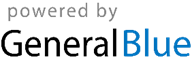 123123456711234567Jan 1	New Year’s DayMar 7	Mother’s DayMar 26	Good FridayMar 28	Easter SundayMar 29	Easter MondayMay 3	Early May bank holidayMay 9	Liberation DayMay 31	Spring bank holidayJun 20	Father’s DayDec 25	Christmas DayDec 26	Boxing DayDec 27	Christmas Day (substitute day)Dec 28	Boxing Day (substitute day)456789108910111213148891011121314Jan 1	New Year’s DayMar 7	Mother’s DayMar 26	Good FridayMar 28	Easter SundayMar 29	Easter MondayMay 3	Early May bank holidayMay 9	Liberation DayMay 31	Spring bank holidayJun 20	Father’s DayDec 25	Christmas DayDec 26	Boxing DayDec 27	Christmas Day (substitute day)Dec 28	Boxing Day (substitute day)11121314151617151617181920211515161718192021Jan 1	New Year’s DayMar 7	Mother’s DayMar 26	Good FridayMar 28	Easter SundayMar 29	Easter MondayMay 3	Early May bank holidayMay 9	Liberation DayMay 31	Spring bank holidayJun 20	Father’s DayDec 25	Christmas DayDec 26	Boxing DayDec 27	Christmas Day (substitute day)Dec 28	Boxing Day (substitute day)18192021222324222324252627282222232425262728Jan 1	New Year’s DayMar 7	Mother’s DayMar 26	Good FridayMar 28	Easter SundayMar 29	Easter MondayMay 3	Early May bank holidayMay 9	Liberation DayMay 31	Spring bank holidayJun 20	Father’s DayDec 25	Christmas DayDec 26	Boxing DayDec 27	Christmas Day (substitute day)Dec 28	Boxing Day (substitute day)2526272829303129293031Jan 1	New Year’s DayMar 7	Mother’s DayMar 26	Good FridayMar 28	Easter SundayMar 29	Easter MondayMay 3	Early May bank holidayMay 9	Liberation DayMay 31	Spring bank holidayJun 20	Father’s DayDec 25	Christmas DayDec 26	Boxing DayDec 27	Christmas Day (substitute day)Dec 28	Boxing Day (substitute day)Jan 1	New Year’s DayMar 7	Mother’s DayMar 26	Good FridayMar 28	Easter SundayMar 29	Easter MondayMay 3	Early May bank holidayMay 9	Liberation DayMay 31	Spring bank holidayJun 20	Father’s DayDec 25	Christmas DayDec 26	Boxing DayDec 27	Christmas Day (substitute day)Dec 28	Boxing Day (substitute day)APRILAPRILAPRILAPRILAPRILAPRILAPRILMAYMAYMAYMAYMAYMAYMAYMAYJUNEJUNEJUNEJUNEJUNEJUNEJUNEJan 1	New Year’s DayMar 7	Mother’s DayMar 26	Good FridayMar 28	Easter SundayMar 29	Easter MondayMay 3	Early May bank holidayMay 9	Liberation DayMay 31	Spring bank holidayJun 20	Father’s DayDec 25	Christmas DayDec 26	Boxing DayDec 27	Christmas Day (substitute day)Dec 28	Boxing Day (substitute day)MoTuWeThFrSaSuMoTuWeThFrSaSuMoMoTuWeThFrSaSuJan 1	New Year’s DayMar 7	Mother’s DayMar 26	Good FridayMar 28	Easter SundayMar 29	Easter MondayMay 3	Early May bank holidayMay 9	Liberation DayMay 31	Spring bank holidayJun 20	Father’s DayDec 25	Christmas DayDec 26	Boxing DayDec 27	Christmas Day (substitute day)Dec 28	Boxing Day (substitute day)123412123456Jan 1	New Year’s DayMar 7	Mother’s DayMar 26	Good FridayMar 28	Easter SundayMar 29	Easter MondayMay 3	Early May bank holidayMay 9	Liberation DayMay 31	Spring bank holidayJun 20	Father’s DayDec 25	Christmas DayDec 26	Boxing DayDec 27	Christmas Day (substitute day)Dec 28	Boxing Day (substitute day)5678910113456789778910111213Jan 1	New Year’s DayMar 7	Mother’s DayMar 26	Good FridayMar 28	Easter SundayMar 29	Easter MondayMay 3	Early May bank holidayMay 9	Liberation DayMay 31	Spring bank holidayJun 20	Father’s DayDec 25	Christmas DayDec 26	Boxing DayDec 27	Christmas Day (substitute day)Dec 28	Boxing Day (substitute day)12131415161718101112131415161414151617181920Jan 1	New Year’s DayMar 7	Mother’s DayMar 26	Good FridayMar 28	Easter SundayMar 29	Easter MondayMay 3	Early May bank holidayMay 9	Liberation DayMay 31	Spring bank holidayJun 20	Father’s DayDec 25	Christmas DayDec 26	Boxing DayDec 27	Christmas Day (substitute day)Dec 28	Boxing Day (substitute day)19202122232425171819202122232121222324252627Jan 1	New Year’s DayMar 7	Mother’s DayMar 26	Good FridayMar 28	Easter SundayMar 29	Easter MondayMay 3	Early May bank holidayMay 9	Liberation DayMay 31	Spring bank holidayJun 20	Father’s DayDec 25	Christmas DayDec 26	Boxing DayDec 27	Christmas Day (substitute day)Dec 28	Boxing Day (substitute day)26272829302425262728293028282930Jan 1	New Year’s DayMar 7	Mother’s DayMar 26	Good FridayMar 28	Easter SundayMar 29	Easter MondayMay 3	Early May bank holidayMay 9	Liberation DayMay 31	Spring bank holidayJun 20	Father’s DayDec 25	Christmas DayDec 26	Boxing DayDec 27	Christmas Day (substitute day)Dec 28	Boxing Day (substitute day)31Jan 1	New Year’s DayMar 7	Mother’s DayMar 26	Good FridayMar 28	Easter SundayMar 29	Easter MondayMay 3	Early May bank holidayMay 9	Liberation DayMay 31	Spring bank holidayJun 20	Father’s DayDec 25	Christmas DayDec 26	Boxing DayDec 27	Christmas Day (substitute day)Dec 28	Boxing Day (substitute day)JULYJULYJULYJULYJULYJULYJULYAUGUSTAUGUSTAUGUSTAUGUSTAUGUSTAUGUSTAUGUSTAUGUSTSEPTEMBERSEPTEMBERSEPTEMBERSEPTEMBERSEPTEMBERSEPTEMBERSEPTEMBERJan 1	New Year’s DayMar 7	Mother’s DayMar 26	Good FridayMar 28	Easter SundayMar 29	Easter MondayMay 3	Early May bank holidayMay 9	Liberation DayMay 31	Spring bank holidayJun 20	Father’s DayDec 25	Christmas DayDec 26	Boxing DayDec 27	Christmas Day (substitute day)Dec 28	Boxing Day (substitute day)MoTuWeThFrSaSuMoTuWeThFrSaSuMoMoTuWeThFrSaSuJan 1	New Year’s DayMar 7	Mother’s DayMar 26	Good FridayMar 28	Easter SundayMar 29	Easter MondayMay 3	Early May bank holidayMay 9	Liberation DayMay 31	Spring bank holidayJun 20	Father’s DayDec 25	Christmas DayDec 26	Boxing DayDec 27	Christmas Day (substitute day)Dec 28	Boxing Day (substitute day)1234112345Jan 1	New Year’s DayMar 7	Mother’s DayMar 26	Good FridayMar 28	Easter SundayMar 29	Easter MondayMay 3	Early May bank holidayMay 9	Liberation DayMay 31	Spring bank holidayJun 20	Father’s DayDec 25	Christmas DayDec 26	Boxing DayDec 27	Christmas Day (substitute day)Dec 28	Boxing Day (substitute day)567891011234567866789101112Jan 1	New Year’s DayMar 7	Mother’s DayMar 26	Good FridayMar 28	Easter SundayMar 29	Easter MondayMay 3	Early May bank holidayMay 9	Liberation DayMay 31	Spring bank holidayJun 20	Father’s DayDec 25	Christmas DayDec 26	Boxing DayDec 27	Christmas Day (substitute day)Dec 28	Boxing Day (substitute day)1213141516171891011121314151313141516171819Jan 1	New Year’s DayMar 7	Mother’s DayMar 26	Good FridayMar 28	Easter SundayMar 29	Easter MondayMay 3	Early May bank holidayMay 9	Liberation DayMay 31	Spring bank holidayJun 20	Father’s DayDec 25	Christmas DayDec 26	Boxing DayDec 27	Christmas Day (substitute day)Dec 28	Boxing Day (substitute day)19202122232425161718192021222020212223242526Jan 1	New Year’s DayMar 7	Mother’s DayMar 26	Good FridayMar 28	Easter SundayMar 29	Easter MondayMay 3	Early May bank holidayMay 9	Liberation DayMay 31	Spring bank holidayJun 20	Father’s DayDec 25	Christmas DayDec 26	Boxing DayDec 27	Christmas Day (substitute day)Dec 28	Boxing Day (substitute day)262728293031232425262728292727282930Jan 1	New Year’s DayMar 7	Mother’s DayMar 26	Good FridayMar 28	Easter SundayMar 29	Easter MondayMay 3	Early May bank holidayMay 9	Liberation DayMay 31	Spring bank holidayJun 20	Father’s DayDec 25	Christmas DayDec 26	Boxing DayDec 27	Christmas Day (substitute day)Dec 28	Boxing Day (substitute day)3031Jan 1	New Year’s DayMar 7	Mother’s DayMar 26	Good FridayMar 28	Easter SundayMar 29	Easter MondayMay 3	Early May bank holidayMay 9	Liberation DayMay 31	Spring bank holidayJun 20	Father’s DayDec 25	Christmas DayDec 26	Boxing DayDec 27	Christmas Day (substitute day)Dec 28	Boxing Day (substitute day)OCTOBEROCTOBEROCTOBEROCTOBEROCTOBEROCTOBEROCTOBERNOVEMBERNOVEMBERNOVEMBERNOVEMBERNOVEMBERNOVEMBERNOVEMBERDECEMBERDECEMBERDECEMBERDECEMBERDECEMBERDECEMBERDECEMBERDECEMBERJan 1	New Year’s DayMar 7	Mother’s DayMar 26	Good FridayMar 28	Easter SundayMar 29	Easter MondayMay 3	Early May bank holidayMay 9	Liberation DayMay 31	Spring bank holidayJun 20	Father’s DayDec 25	Christmas DayDec 26	Boxing DayDec 27	Christmas Day (substitute day)Dec 28	Boxing Day (substitute day)MoTuWeThFrSaSuMoTuWeThFrSaSuMoMoTuWeThFrSaSuJan 1	New Year’s DayMar 7	Mother’s DayMar 26	Good FridayMar 28	Easter SundayMar 29	Easter MondayMay 3	Early May bank holidayMay 9	Liberation DayMay 31	Spring bank holidayJun 20	Father’s DayDec 25	Christmas DayDec 26	Boxing DayDec 27	Christmas Day (substitute day)Dec 28	Boxing Day (substitute day)123123456712345Jan 1	New Year’s DayMar 7	Mother’s DayMar 26	Good FridayMar 28	Easter SundayMar 29	Easter MondayMay 3	Early May bank holidayMay 9	Liberation DayMay 31	Spring bank holidayJun 20	Father’s DayDec 25	Christmas DayDec 26	Boxing DayDec 27	Christmas Day (substitute day)Dec 28	Boxing Day (substitute day)4567891089101112131466789101112Jan 1	New Year’s DayMar 7	Mother’s DayMar 26	Good FridayMar 28	Easter SundayMar 29	Easter MondayMay 3	Early May bank holidayMay 9	Liberation DayMay 31	Spring bank holidayJun 20	Father’s DayDec 25	Christmas DayDec 26	Boxing DayDec 27	Christmas Day (substitute day)Dec 28	Boxing Day (substitute day)11121314151617151617181920211313141516171819Jan 1	New Year’s DayMar 7	Mother’s DayMar 26	Good FridayMar 28	Easter SundayMar 29	Easter MondayMay 3	Early May bank holidayMay 9	Liberation DayMay 31	Spring bank holidayJun 20	Father’s DayDec 25	Christmas DayDec 26	Boxing DayDec 27	Christmas Day (substitute day)Dec 28	Boxing Day (substitute day)18192021222324222324252627282020212223242526Jan 1	New Year’s DayMar 7	Mother’s DayMar 26	Good FridayMar 28	Easter SundayMar 29	Easter MondayMay 3	Early May bank holidayMay 9	Liberation DayMay 31	Spring bank holidayJun 20	Father’s DayDec 25	Christmas DayDec 26	Boxing DayDec 27	Christmas Day (substitute day)Dec 28	Boxing Day (substitute day)252627282930312930272728293031Jan 1	New Year’s DayMar 7	Mother’s DayMar 26	Good FridayMar 28	Easter SundayMar 29	Easter MondayMay 3	Early May bank holidayMay 9	Liberation DayMay 31	Spring bank holidayJun 20	Father’s DayDec 25	Christmas DayDec 26	Boxing DayDec 27	Christmas Day (substitute day)Dec 28	Boxing Day (substitute day)Jan 1	New Year’s DayMar 7	Mother’s DayMar 26	Good FridayMar 28	Easter SundayMar 29	Easter MondayMay 3	Early May bank holidayMay 9	Liberation DayMay 31	Spring bank holidayJun 20	Father’s DayDec 25	Christmas DayDec 26	Boxing DayDec 27	Christmas Day (substitute day)Dec 28	Boxing Day (substitute day)